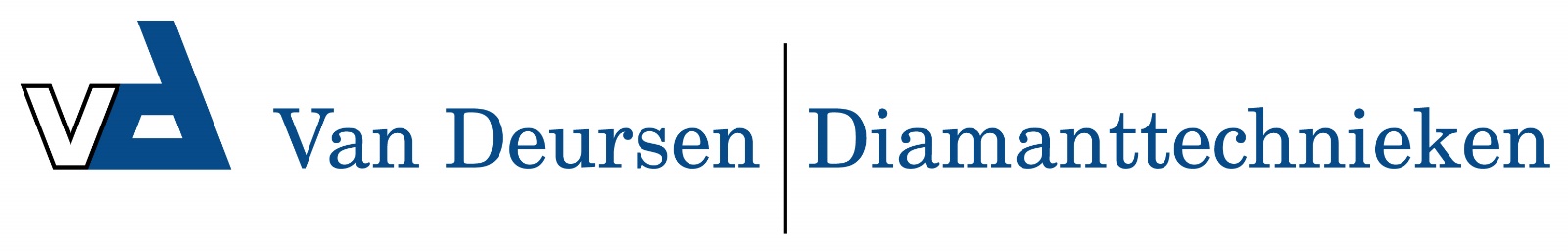 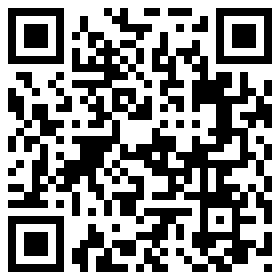 AES 623A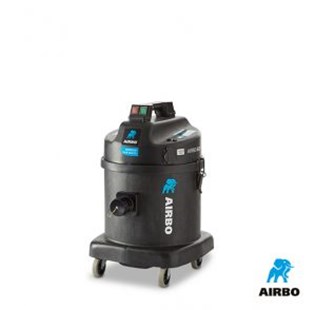 

AIRBO AES 623A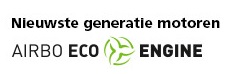 Eenmotorige bouwstofzuiger– Bouwstofzuiger met TNO- certificering stofvrij werken
– Met ND5 kit
– Bestelnummer: 500825ProducteigenschappenRenovatie van keuken, badkamer of woonkamer? Omdat de AIRBO een gesloten stofsysteem bevat met een krachtige motor, kunt u nu ook in woningen stofarm slijpen en frezen, zonder overlast voor uzelf én bewoner. Het ontbreken van Hepa-fijnstoffilters waarborgt continue zuigkracht, uren achtereen. Het levert veel betere arbeidsomstandigheden op en een gezonder werkklimaat. Deze AIRBO bouwstofzuiger is voorzien van een oersterke behuizing en heeft een 23 liter stofzak. U krijgt altijd twee jaar garantie. Dit model is uitgevoerd met een ingebouwde automatische inschakelautomaat.ModelAES 623ABestelnummer500825TNO classificatieBMotor620 WVoltage230V AC 50/60 HzLuchtverplaatsing45 l/secMM/wk2500 mmCapaciteit23 literFilterklasseMGewicht14,5 kgAfmetingen415×415×645 mm